8 В класс 15.04.Адрес почты: everest.distant@yandex.ruБудьте внимательны: 5 предметов. Сначала профильный труд для девочек (4 пункт), затем обувное дело для мальчиков (5 пункт)!Предмет: математика, 15.04.Тема: «Проверка умножения и деления»Разобрать № 762 (1), прочитать и выучить правило на стр. 162.Разобрать № 763 (1), №764 (1), № 766 (1), прочитать правила на стр. 163 и выучить их.Выполнить № 763 (2), 765 (1,2  ст.), 766 (2).Выполненное задание отправьте на электронную почту учителю на проверку.Предмет: биология 15.04.Тема  «Приматы»Запишите тему урока в тетради.Прочитайте в учебнике материал стр. 190-192.Письменно ответьте на вопросы № 1,2,4,5 на стр. 192 из вашего учебника.Выполненное задание отправьте на электронную почту учителю на проверкуПредмет: русский язык, 15.04.           Тема «Распространенное и нераспространенное предложение».           Упр. 290 стр.206,    упр.292 стр.207.Предмет: профильный труд, 15.04. -17.04 (для девочек)Тема "Работа с тканью. Мелкий ремонт одежды"- 6 час. Практическая работа: "Пришивание пуговиц с двумя проколами"; "Соединение 2-х деталей швом "вперёд иголка". Выполнение работы представить в vk,ok, WhatsApp.          Тема «Светлый праздник Пасха» (для девочек)Задание по выбору:1. Нарисовать пасхальное яйцо по алгоритму как в презентации;2. Раскрасить пасхальное яйцо (прил.1);3. Нарисовать любое пасхальное яйцо Эл.ресурс с примерами и алгоритмами: https://www.google.com/search?q=%D1%80%D0%B8%D1%81%D1%83%D0%BD%D0%BA%D0%B8+%D0%BF%D0%B0%D1%81%D1%85%D0%B0%D0%BB%D1%8C%D0%BD%D0%BE%D0%B3%D0%BE+%D1%8F%D0%B9%D1%86%D0%B0&tbm=isch&ved=2ahUKEwjN4pCs8uToAhWMXZoKHQSwAvwQ2-cCegQIABAA&oq=%D1%80%D0%B8%D1%81%D1%83%D0%BD%D0%BA%D0%B8+%D0%BF%D0%B0%D1%81%D1%85%D0%B0%D0%BB%D1%8C%D0%BD%D0%BE%D0%B3%D0%BE&gs_lcp=CgNpbWcQARgAMgIIADICCAAyAggAOgQIIxAnOgQIABBDOgUIABCDAToHCAAQgwEQQzoGCAAQCBAeUNSLFVjftxVghMoVaABwAHgAgAFeiAG8DJIBAjE5mAEAoAEBqgELZ3dzLXdpei1pbWc&sclient=img&ei=lBaUXs3IAYy76QSE4IrgDw&bih=608&biw=1366Фото/скан готовой работы отправить на эл.почту  everest.distant@yandex.ru  для проверки, в теме письма указать урок ИЗО и класс.Приложение 1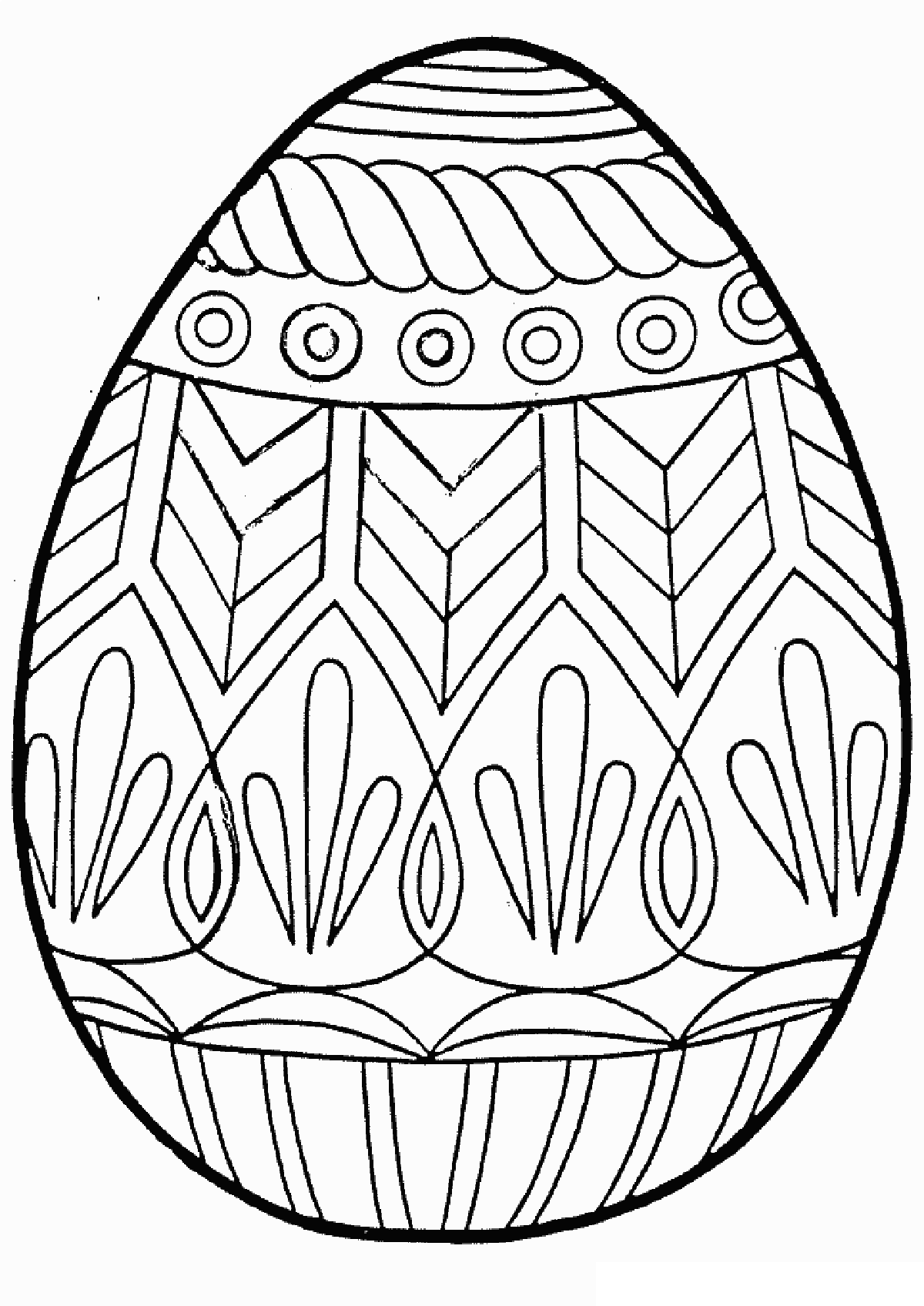 Предмет: обувное дело (для мальчиков), 13.04 – 15.04.Выполнить практическую работу и фото прислать на электронную почту  everest.distant@yandex.ru1.Уход за обувью. Мытье резиновой обуви. Чистка обуви.Важное внимание уделяется организации рабочего места в подготовке рабочего места и подготовке их самих к работе:•	дети должны повязать фартуки и засучить рукава;•	расстелить на полу газетный лист;•	предметы разложить в порядке употребления слева направоОсобенности чистки обуви из разных материалов:•	замшевую, валяную, текстильную обувь от пыли и грязи надо чистить жесткой чистой щеткой;•	для светлой и темной обуви нужны отдельные щетки и бархотки;•	кожаную обувь надо чистить кремом.Практическая работа № 1Уход за резиновой обувью:•	вымыть резиновую обувь снаружи теплой водой (нельзя мыть мылом);•	вытереть насухо тряпочкой;•	отполировать (протереть) мягкой тряпочкой, смоченной несколькими каплями  растительным маслом (для сохранения блеска).Практическая работа № 2Необходимый инвентарь для чистки кожаной обуви кремом: жесткая щетка с короткой щетиной, чтобы счищать с обуви засохшую грязь, крем для обуви, маленькая щетка для нанесения крема или тряпочка, щетка с длинной и мягкой щетиной для чистки обуви, бархотка или фланель для полировки обуви после чистки;Последовательность действий при чистке обуви кремом:•	взять ботинок в левую руку (если ребенок правша);•	правой рукой взять жесткую щетку и счистить засохшую грязь равномерными, смахивающими движениями;•	открыть крем и взять маленькой щеткой из баночки его небольшое количество либо выдавить из тюбика немного крема на щетку;•	нанести крем на обувь легкими круговыми движениями, пока весь ботинок не будет смазан кремом;•	закрыть крем;•	отполировать обувь мягкой щеткой размахивающими движениями в длину;•	взять бархотку или фланель, или шерстяную тряпочку и навести блеск;Некоторые правила: крем наносят на сухую обувь, чистить обувь надо не перед выходом из дома, а после прихода с улицы. Подготовка обуви к хранению:•	перед длительным хранением обувь необходимо тщательно вычистить;•	смазать чистую сухую кожаную обувь кремом, резиновую – глицерином;•	чтобы сохранить форму обуви, в нее следует вставить: выпрямительные колодки или картонные вкладыши, имеющиеся обычно в новой обуви, или палочки, вставляемые внутрь обуви от носка до задника, или туго набить бумагой носки обуви;•	хранят обувь в картонной коробке или завернутой в бумагу в сухом прохладном месте.